9th February 2023To Members of the Personnel Committee – AR Davies (Chair)C Knight, A James, L Thomas and G WilliamsDear Councillor,You are summoned to attend a Personnel Committee to be held in the Council Chamber and remotely via Microsoft TEAMS on THURSDAY 16TH February 2023 at 6.30pm.Yours sincerelySian TeisarClerk to the CouncilAGENDATo receive apologies & Declaration of Interest.To go into committee to discuss below confidential items To discuss Pay scales of other T&CC’s Clerk and Deputy Clerks To discuss any other personnel issues------------CYNGOR TREF MAESTEGSwyddfeydd y CyngorStryd TalbotMaesteg CF34 9BYTeleffon: 01656 732631Ebost: clerk@maestegcouncil.org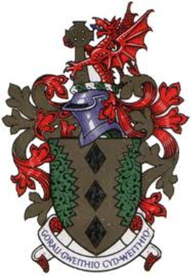 MAESTEG TOWN COUNCILCouncil OfficesTalbot StreetMaesteg CF34 9BYTelephone: 01656 732631Email: clerk@maestegcouncil.org 